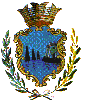 			Al Responsabile Area Tributi 				Servizio Tributi Minori 					Via Palestra, 28				95022 – Aci Catena (CT)pec: comune.acicatena@pec.itOggetto: subentro/voltura titolarità passo carrabile. Il sottoscritto _______________________________________________________________________________nato a __________________________il ______________ residente a _________________________________Via ___________________________________________________ n. civico ________, recapito telefonico, in qualità di (1) ____________________________________________________________________del fabbricato sito in via __________________________________________________, civico ___________, con la presente, chiedeil subentro/voltura di autorizzazione di passo carrabile per il fabbricato sito in via ________________________ ______________________, civico _________;intestato a _________________________________________________________________________________, a far data __________________.Dichiara inoltre di essere consapevole delle sanzioni penali, nel caso di dichiarazioni non veritiere, di formazione o uso di atti falsi, richiamate dall’art. 76 del D.P.R.  445 del 28 dicembre 2000.Amministratore - legale rappresentante – proprietario.               Cancello - autorimessa - portone - apertura - accesso a strada privata. Aci Catena, lì 				                                    Il Dichiarante